RegulaminDebaty Naukowe w Elektryku II edycjaPostanowienia ogólneOrganizatorem i realizatorem zadania pn.: „Debaty Naukowe w Elektryku II edycja” jest Stowarzyszenie Sądecki Elektryk w Nowym Sączu ul. Limanowskiego 4, 33-300 Nowy Sącz.Projekt realizowany jest przy wsparciu finansowym Województwa Małopolskiego w ramach zadań publicznych w obszarze edukacji w 2019, pn. „Małopolska WIE – wiedza, innowacje, edukacja – wsparcie inicjatyw edukacyjnych”.Celem realizacji projektu jest:Kształcenie umiejętności wzajemnego słuchania, prezentowania swojego stanowiska, wyciągania wniosków.Uczenie się empatii – rozumienia motywów różnych zachowań, wyrażania myśli i uczuć, rozumienia różnych postaw.Kształcenie umiejętności wnikliwej analizy sytuacji problemowej: ustalanie priorytetów, poszukiwanie rozwiązań, wyszukiwanie i formułowanie argumentów. Zasady uczestnictwa w projekcie określa niniejszy regulamin.Projekt jest skierowany do zespołów klasowych Zespołu Szkół Elektryczno – Mechanicznych w Nowym Sączu.Organizatorzy ogłaszają informacje o projekcie „Debaty Naukowe w Elektryku II edycja” na tablicach ogłoszeń oraz na stronach Stowarzyszenia Sądecki Elektryk (http://stowarzyszenie.zsem.edu.pl ),  Zespołu Szkół Elektryczno – Mechanicznych ( www.zsem.edu.pl ) i FB.Koordynatorem projektu jest Marek Ryglewicz -mail: marek.ryglewicz@zsem.edu.pl Zasady uczestnictwa w projekcie „Debaty Naukowe w Elektryku”Projekt „Debaty Naukowe w Elektryku II edycja” realizowany jest od września do grudnia 2019. W kolejnych miesiącach od września do listopada przewiduje się trzy debaty klasowe, natomiast w grudniu odbędzie się debata szkolna.Obszary tematyczne w ramach których odbywają się debaty: postęp technicznyochrona środowiska, ekologia	społeczeństwo obywatelskiePowołuje się trzy dwuosobowe grupy eksperckie, w skład których będą wchodzili nauczyciele ZSEM. W zakresie obowiązków grup eksperckich będzie opracowanie dla każdego obszaru tematycznego trzech tematów/tez pozwalających na przeprowadzenie debaty typu  za – przeciw, przygotowanie jednej klasy do przeprowadzenia debaty klasowej oraz przygotowanie dwóch klas do debaty szkolnej. Obowiązkiem ekspertów będzie również uczestnictwo w debatach.Każda z klas zgłaszająca się do debaty klasowej wybierze temat/tezę z jednego z trzech obszarów tematycznych.Debata szkolna będzie przeprowadzona w trzech obszarach tematycznych na tematy/tezy wybrane przez uczestniczące niej klasy. Na zakończenie debaty szkolnej odbędzie się podsumowanie projektu.Debaty:I debata klasowa z udziałem ekspertów i jurorów. Klasa, która jako pierwsza zgłosi swoją chęć odbycia debaty klasowej będzie mogła wybrać dowolny temat/tezę z jednego z trzech obszarów tematycznych.  Pod nadzorem wychowawcy w ramach klasy nastąpi podział obowiązków związanych z przygotowaniem debaty, ustalenie dwóch 3 osobowych zespołów (drużyn). W ramach przygotowań oba zespoły oraz klasa będą mogły korzystać z pomocy ekspertów. W komisji oceniającej będą zasiadali wychowawca, przedstawiciel dyrekcji szkoły, stowarzyszenia oraz eksperci z danego obszaru tematycznego z głosem doradczym. Wychowawca klasy pełnić będzie również rolę marszałka debaty. Na zakończenie przewodniczący jury poinformuje, która z drużyn była bardziej przekonująca. Drużyna która zajmie I miejsce otrzymuje 200 zł, a druga drużyna 100 zł.II debata klasowa z udziałem ekspertów i jurorów. Klasa, która jako druga zgłosi swoją chęć odbycia debaty klasowej będzie mogła wybrać dowolny temat/tezę z pozostałych  dwóch obszarów tematycznych.  III debata klasowa z udziałem ekspertów i jurorów. Klasa, która jako trzecia zgłosi swoją chęć odbycia debaty klasowej będzie mogła wybrać dowolny temat/tezę z pozostałego obszaru tematycznego.  Debata szkolna, podsumowanie projektu. Do debaty szkolnej będą mogły zgłosić się dwie klasy ZSEM. Wspólnie uzgodnią tematy/tezy po jednym z każdego obszaru tematycznego. Pod nadzorem wychowawców w ramach klas nastąpi podział obowiązków związanych z przygotowaniem się do debaty, ustalenie w każdej klasie do każdego tematu 3 osobowych zespołów (drużyn). W ramach przygotowań zespoły oraz klasy będą mogły korzystać z pomocy ekspertów. W komisji oceniającej będą zasiadali wychowawcy, przedstawiciel dyrekcji szkoły, stowarzyszenia oraz eksperci ze wszystkich obszarów tematycznego z głosem doradczym. Rolę marszałka debaty pełnić będzie zaproszony dziennikarz z lokalnych mediów. Na zakończenie przewodniczący jury poinformuje która z klas była bardziej przekonująca. Zwycięska klasa otrzymuje nagrodę w wysokości 500 zł, natomiast druga klasa uczestnicząca w debacie otrzymuje nagrodę 300 zł. Podsumowanie projektu  „Debaty Naukowe w Elektryku” odbędzie się na zakończenie debaty szkolnej.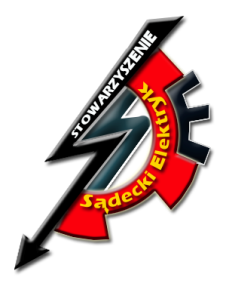 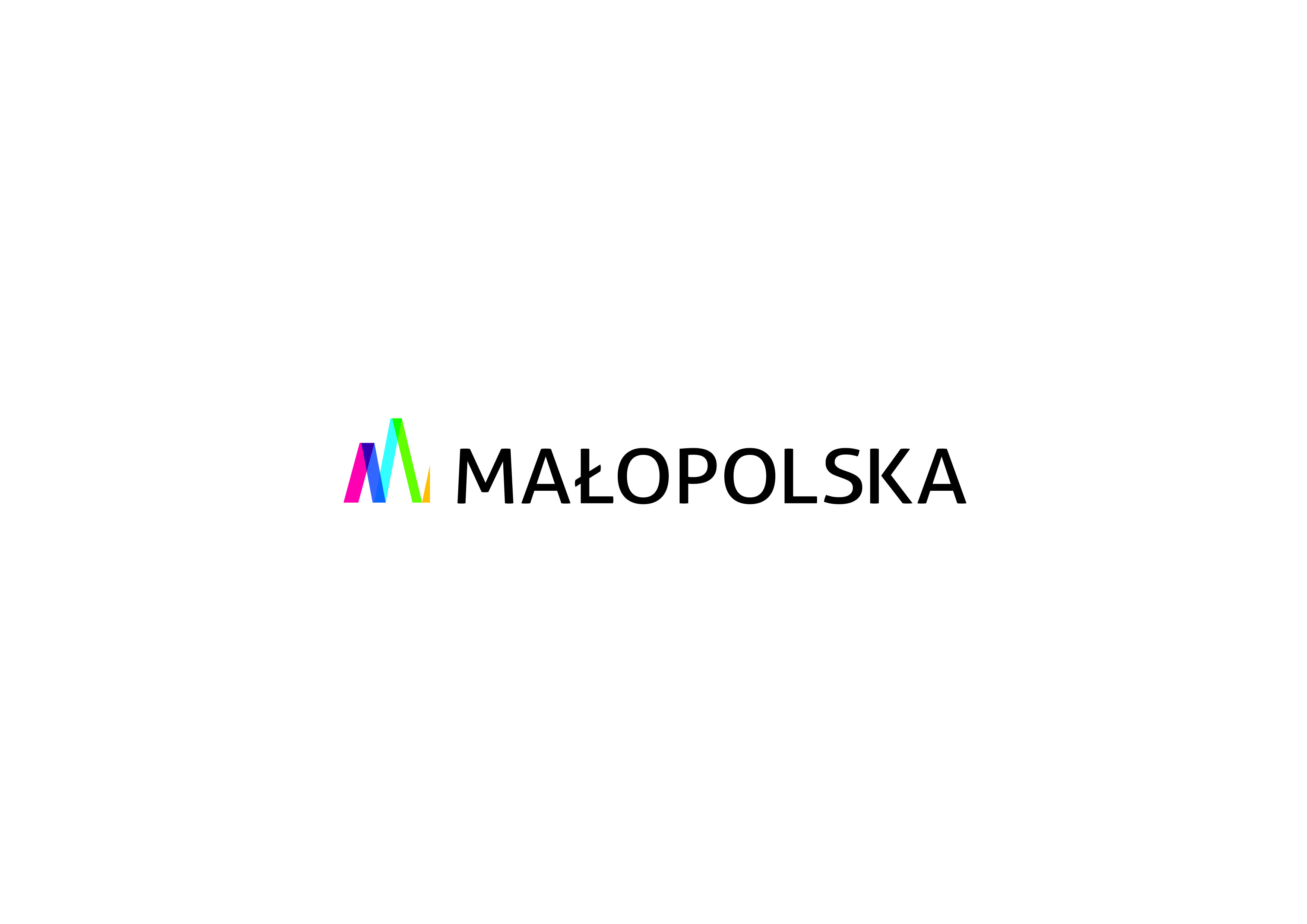 